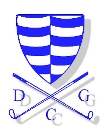  DISS GOLF CLUB                                                                Stuston Common                                                               Diss                                                                                                        IP21 4AA                                                                                                       Secretary: 01379 641025         CLUB            APPLICATION FOR                                            MEMBERSHIP (2018)         	            	(TO BE COMPLETED IN BLOCK CAPITALS)I WISH TO APPLY FOR FULL MEMBERSHIP OF DISS GOLF CLUB AND IF ACCEPTED I AGREE TO BE BOUND BY THE RULES AND CONDITIONS OF THE CLUB INCLUDING ALL BY-LAWS AND DECISIONS MADE BY THE MANAGEMENT COMMITTEE WITHIN THE RULES OFTHE CLUB DURING THE TERM OF MY MEMBERSHIP.APPLICANTS  NAME: ………………………………………………………………………………………..….ADDRESS: ………………………………………………………….………………………………………………..….……………………………………………………………………………………………………………………………..POST CODE: ……………………………TELEPHONE No: ………………………………………………………… / BUSINESS No: …………………….………………………………………………………………………..E –  ADDRESS: …………………………………………………………………………………………..………I HAVE / HAVE NOT, PREVIOUSLY BEEN A MEMBER OF A GOLF CLUB.NAME OF PREVIOUS CLUB: ………………………………..………HANDICAP: ………..……………………….OCCUPATION: ……….……..…………………………………..……...DATE OF BIRTH: ………..……………….…………………..……………………………..……………………………………………………………… ………….A CONFIRMATION OF A HANDICAP FROM A PREVIOUS CLUB  BE REQUIRED.GREEN FEES MUST BE PAID UNTIL THE APPLICANT IS ACCEPTED AS A FULLY PAID UP MEMBER UNLESS PLAY IS AUTHORISED BY THE SECRETARY MANAGER IN ADVANCE.NO REFUNDS OF ANY FEES OR SUBSCRIPTIONS WILL BE MADE IN ANY CIRCUMSTANCES.SIGNATURE OF APPLICANT: …………..………………………………….DATE: …………..…………………..Subs:                                               Payment Method: Chq/Cash/DD/SO                    Banked on:Joining Fee:                                   Date:                                                                        Actioned by: 